□ профессиональная  переподготовка «Кардиология мелких домашних животных» в объеме 260 академических часов  Полное и сокращенное название организации: 																		Должность, ФИО  руководителя:																				_____ФИО участника (ов):																						_____Юридический адрес организации:							Фактический адрес организации:							Электронный адрес (e-mail):______________________________________ _ИНН / КПП:										_____Контактные телефоны (с кодом города):						Заявку следует направить по электронной почте:e-mail: rissi-rostov@inbox.ruтел. для справок: 8-988-898-00-09Дата заявки «____» ________________________________________ 2022 г.Заявка на профессиональную переподготовку ветеринарной медицине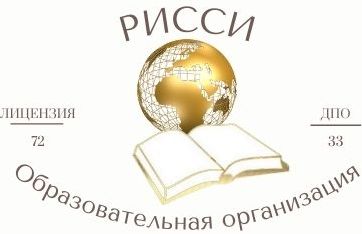 